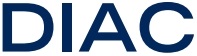 ОБЩЕСТВО С ОГРАНИЧЕННОЙ ОТВЕТСТВЕННОСТЬЮ «ДИАС-К»Юридический адрес: 107065, г. Москва, ул. Курганская, д. 3, этаж 1, помещ. /ком. XXXIV/3Фактический (почтовый) адрес: 107065 г. Москва, ул. Курганская, дом 3Тел. 8 (495) 317-17-07 e-mail: info@diack.ru ОГРН: 1137746922642 ИНН: 7718950509 КПП: 771801001 Положение о порядке применения электронного обучения и дистанционных технологийг.Москва2023г.1. ОБЩИЕ ПОЛОЖЕНИЯ1.1. Настоящие Положение о порядке применения электронного обучения и дистанционных технологий в специализированном образовательном подразделении Учебного центра ООО «ДИАС-К» (далее – Организация) разработано в соответствии с Федеральным законом от 29.12.2012 № 273-ФЗ «Об образовании в Российской Федерации», Уставом ООО «ДИАС-К», а также иными нормативными актами, регулирующими указанную в п.1.2 сферу. 1.2. Положение регулирует порядок и условия применения дистанционных образовательных технологий при реализации дополнительных образовательных программ для детей и взрослых, а также дополнительных профессиональных программ, определяет электронные информационные и образовательные ресурсы, соответствующие средства, используемые при реализации образовательных программ с применением исключительно электронного обучения и (или) дистанционных образовательных технологий. 1.3. Положение является локальным нормативным актом Организации, его действие распространяется на всех обучающихся Организации, а также лиц, привлеченных для оказания образовательных услуг. 1.4. Основные термины, используемые в настоящем Положении: 1.5. При реализации конкретных образовательных программ или их частей с применением ЭО и (или) ДОТ местом осуществления образовательной деятельности является место нахождения Организации независимо от места нахождения обучающихся. 1.6. При реализации соответствующих образовательных программ с применением ЭО и (или) ДОТ Организация обеспечивает защиту персональных данных обучающихся и иных лиц, задействованных в осуществлении образовательного процесса с использованием указанных технологий в соответствии с Политикой конфиденциальности. 1.7. Организация вправе использовать ЭО и (или) ДОТ для освоения образовательных программ при реализации всех образовательных программ, при проведении различных видов учебных, лабораторных и практических занятий, текущего и итогового контроля. Электронное обучение (далее – «ЭО») - организация образовательной деятельности с применением содержащейся в базах данных и используемой при реализации образовательных программ информации и обеспечивающих ее обработку информационных технологий, технических средств, а также информационно-телекоммуникационных сетей, обеспечивающих передачу по линиям связи указанной информации, взаимодействие обучающихся и педагогических работников. Дистанционные образовательные технологии (далее – «ДОТ») - образовательные технологии, реализуемые в основном с применением информационно-телекоммуникационных сетей при опосредованном (на расстоянии) взаимодействии обучающихся и педагогических работников. Электронные образовательные ресурсы (далее – «ЭОР») - учебные материалы, для воспроизведения которых используются электронные устройства. К электронным образовательным ресурсам относятся аудио- и видеозаписи; оцифрованные фотографии, схемы, рисунки; анимационные изображения; текстовые документы и другие объекты, представленные в цифровом виде, и применимые для использования в учебном процессе.2. ОРГАНИЗАЦИЯ ОБРАЗОВАТЕЛЬНОГО ПРОЦЕССА С ПРИМЕНЕНИЕМ ДИСТАНЦИОННЫХ ОБРАЗОВАТЕЛЬНЫХ ТЕХНОЛОГИЙ2.1. Организация при реализации обучения по соответствующим образовательным программам с применением ЭО и (или) ДОТ вправе по своему усмотрению использовать следующие модели: 2.2. обучение с применением исключительно ЭО и (или) ДОТ; 2.3. обучение с частичным применением ЭО и (или) ДОТ. 2.4. При освоении образовательных программ допускается отсутствие учебных занятий, проводимых путем непосредственного взаимодействия педагогического работника с обучающимся на территории Организации. 2.5. Организация по своему усмотрению определяет соотношение объема занятий, проводимых путем непосредственного взаимодействия педагогического работника с обучающимся, в том числе с применением ЭО и (или) ДОТ. 2.6. Организация создает условия для функционирования электронной информационно-образовательной среды, обеспечивающей освоение обучающимися образовательных программ или их частей в полном объеме независимо от места нахождения обучающихся путем использования ЭОР. 2.7. Техническое обеспечение ЭО и ДОТ включает в себя серверы для хранения и функционирования программного обеспечения; технические средства и другое оборудование, необходимое для эксплуатации, развития, хранения программного обеспечения, используемого преподавателями и обучающимися, а также связи преподавателей, обучающихся и иных лиц, обеспечивающих реализацию применения ЭО и (или) ДОТ посредством сети Интернет; коммуникационное оборудование, обеспечивающее доступ к программному обеспечению систем ЭО и ДОТ через сеть Интернет. 2.8. Организация обеспечивает идентификацию личности обучающегося путем формирования для каждого обучающегося уникального логина и пароля, с помощью которых осуществляется доступ к применяемому Организацией программному обеспечению систем ЭО и (или) ДОТ. 2.9. Образовательный процесс, полностью или частично основанный на использовании ЭО и (или) ДОТ, предусматривает как самостоятельную, так и активную форму работы обучающихся. 2.10. ЭО и (или) обучение с применением ДОТ реализуется в следующих формах: 2.11. Формат свободного доступа – обучающийся вправе в любое время освоить учебный материал, размещенный на используемой Организацией онлайн-платформе по соответствующей образовательной программе. Взаимодействие обучающегося и преподавателя происходит посредством онлайн-платформы, используемой Организацией или иными средствами связи в сети Интернет. 2.12. Онлайн формат – взаимодействие обучающегося и преподавателя происходит в режиме реального времени посредством онлайн-платформы, используемой Организацией или иными средствами связи в сети Интернет. 2.13. Прием и зачисление на обучение по соответствующей образовательной программе, реализуемой с использованием систем ЭО и (или) ДОТ, осуществляется по общим правилам, указанным в Правилах приема на обучение по образовательным программам. 2.14. При реализации образовательных программ или их частей с применением ЭО и (или) ДОТ Организация ведет учет и осуществляет хранение результатов образовательного процесса и внутренний документооборот на бумажном носителе и/или в электронно-цифровой форме в соответствии с требованиями Закона Российской Федерации от 21 июля 1993 г. № 5485-1 «О государственной тайне», Федерального закона от 27 июля 2006 г. 152-ФЗ «О персональных данных», Федерального закона от 22 октября 2004 г. 25-ФЗ «Об архивном деле в Российской Федерации». 2.15. Итоговая аттестация, проводимая с использованием ЭО и (или) ДОТ, может проводиться в режиме видеоконференцсвязи, в режиме компьютерного тестирования, в режиме обмена файлами (с использованием системы ДО или электронной почты) или обмена сообщениями посредством онлайн-платформы, используемой Организацией или иными средствами связи, расположенными в сети Интернет. 2.16. В случае проведения итоговой аттестации с использование систем ЭО и (или) ДОТ Организация информирует обучающихся о технических требованиях к оборудованию и каналам связи. В остальном итоговая аттестация с использованием систем ЭО и (или) ДОТ проводится в порядке, предусмотренном Положением о текущей, промежуточной и итоговой аттестации. 2.17. Домашние работы и практические задания, предусмотренные соответствующим учебным планом, размещаются обучающимися с помощью функционала онлайн-платформы, используемой Организацией. 2.18. Обучающийся, осваивающий соответствующую образовательную программу с применением ЭО и (или) ДОТ, может быть отчислен в порядке и по основаниям, предусмотренным Положением о переводе и отчислении. 2.19. Основными видами учебной деятельности с применением ЭО и (или) ДОТ являются: 2.20. Практические занятие в формате вебинаров; 2.21. Онлайн-лекции с возможностью просмотра записи онлайн-лекции в режиме оффлайн; 2.22. Самостоятельная работа обучающихся, включающая изучение основных и дополнительных учебно-методических материалов, выполнение тестовых и иных заданий; 2.23. Текущий контроль и промежуточная аттестация с применением ДОТ. 3. УЧАСТНИКИ ОБРАЗОВАТЕЛЬНОГО ПРОЦЕССА И ИХ ВЗАИМОДЕЙСТВИЕ3.1. Участниками образовательного процесса с использованием ЭО и (или) ДОТ являются обучающиеся, законные представители обучающихся, педагогические, административные и вспомогательные работники Организации. 3.2. Права и обязанности обучающихся, осваивающие соответствующие образовательные программы с использованием ЭО и (или) ДОТ, определяются законодательством Российской Федерации и локальными нормативными актами Организации. 3.3. Образовательный процесс с использованием ЭО и (или) ДОТ непосредственно осуществляют работники, прошедшие соответствующую подготовку. 3.4. Организация вправе: 3.5. Регламентировать время пребывания онлайн и на связи для консультация обучающихся; 3.6. Размещать посредством систем ЭО и (или) ДОТ учебно-методические материалы в объеме, необходимом для освоения соответствующей образовательной программы. 3.7. Обучающийся вправе: 3.8. Получить доступ к онлайн-платформе, используемой Организацией; 3.9. Обращаться за консультацией преподавателя в процессе освоения соответствующей образовательной программы посредством используемой онлайн-платформы или иных каналов связи в сети Интернет; 3.10. Обращаться за консультацией сотрудников Организации по организационным и техническим вопросам. 3.11. Организация обязана: 3.12. Разработать и утвердить локальные нормативные акты, обеспечивающие применение ЭО и (или) ДОТ в образовательном процессе; 3.13. Разработать совместно с преподавателями и специалистами материалов для учебного процесса с применением ЭО и (или) ДОТ; 3.14. Обеспечить доступ обучающихся к системам ЭО и (или) ДОТ; 3.15. Обеспечить нормальное функционирование системы ЭО и (или) ДОТ; 3.16. Разместить на онлайн-платформе учебные материалы по соответствующей образовательной программе; 3.17. Консультировать обучающихся по работе с онлайн-платформой; 3.18. Обучающийся обязан: 3.19. Выполнять требования законодательства Российской Федерации, а также локальных нормативных актов Организации, связанных с использованием систем ЭО и (или) ДОТ; 3.20. Самостоятельно и за свой счет обеспечить наличие необходимых технических средств для освоения соответствующей образовательной программы с использованием систем ЭО и (или) ДОТ; 3.21. Сохранять в строгой конфиденциальности и не допускать доступ третьих лиц к полученным от Образовательного подразделения логину и паролю. 4. ЗАКЛЮЧИТЕЛЬНЫЕ ПОЛОЖЕНИЯ4.1. Настоящее Положение вступает в силу в момент его утверждения Генеральным директором Организации и действует до его отмены соответствующим приказом Генерального директора Организации. 4.2. В части, неурегулированной настоящим Положением, указанные в Положении отношения регулируются законодательством Российской Федерации, а также локальными нормативными актами Организации.УтверждаюГенеральный директорООО «ДИАС-К»_____________ А.А. Шинкин01 июня 2023 г.